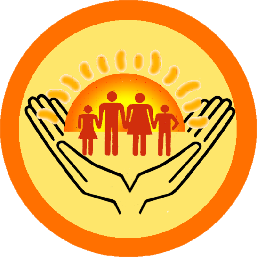 «Благополучная, крепкая семья с детьми - это и есть будущее России»Владимир Путинг. Нижний НовгородСборник создан по материалам городского фестиваля «Семья года - 2021».  Сборник предназначен для директоров, заместителей директоров по воспитательной работе, специалистов по семейному воспитанию, родителей.Итоги городского фестиваля «Семья года - 2021»Россия. Родина. Великая. Родная. Ты как животворная огромная многонациональная семья. Неиссякаемая сила твоих духовных корней как чистый источник любви, надежды, веры в будущее, крепости единства и служения Отечеству. Нас наполняет гордостью подвижничество и уникальное творческое начало семейных традиций Нижегородского края.Далеко за пределами России, во все времена были известны и принесли ей славу семейные династии Бугровых, Рукавишниковых, Чкаловых, Блохиных, Поповых, и многих педагогических династий. Мы так же гордимся тем, что не прерывается связь времен. И наш городской фестиваль «Семья года» является символом этой непреходящей связи разных поколений, но соединенных одной целью - Крепка семья, крепка Россия!Городской фестиваль «Семья года - 2021» проводится в целях укрепления социального партнерства семьи и школы в сохранении традиций семейного воспитания, дальнейшего развития ценностей материнства и отцовства на основе повышения родительской компетентности, эффективности и гуманности детско-родительской творческой деятельности. Участниками фестиваля в 2021 году стали многодетные и приемные семьи. В городском фестивале на школьном приняли участие 95 семей, из них на районный этап вышли 51 семья. Информация о проведении фестиваля «Семья года - 2021» Семьи участницы нашего конкурса – это кладовая талантов, кузница будущего нашей страны. Они свято чтят традиции, передают из поколения в поколение знания, реликвии, секреты мастерства. В финал городского фестиваля вышли 8 победителей районных этапов «Семья года». В представленных на конкурс видеороликах все семьи старались продемонстрировать свои семейные родословные, представляли творческие семейные мастерские, интересные формы совместного труда, отдыха, семейные альбомы, достижения своих детей, межпоколенные связи.Дипломом департамента образования администрации города Нижнего Новгорода, кубком и ценным подарком были награждены:Абсолютным победителем городского фестиваля «Семья года - 2021» стала Семья Сироткиных, МАОУ «Школа № 172» Московский район.В рамках семейного фестиваля, прошел городской интерактивный конкурс видеороликов «Корни и крылья нашей семьи». Работы были представлены по следующим номинациям:«Наша семейная династия – культуры и творчества воспитательный очаг»«Много деток - хорошо»«Нижегородская Земля – это Родина моя» (к 800-летию г. Нижнего Новгорода)«Трудовой подвиг нашей семейной династии» Активнее других в конкурсе приняли участие образовательные учреждения Автозаводского, Сормовского, Нижегородского, Канавинского районов.Анализ представленных семейных видеороликов свидетельствует о большой заинтересованной работе, проведенной в семьях данных школ по сохранению традиций семейного воспитания, формирования у детей высоких патриотических чувств и гордости за подвиг своих родных, защищавших свое Отечество.Особенно хочется отметить следующие видеоролики:Вместе с тем, тревожит тот факт, что количество участников интерактивного конкурса значительно снизилось по сравнению с прошлым годом, а Ленинский, Московский и Приокский районы не предоставили ни одной работы. Видимо все силы были брошены на проведение самого фестиваля «Семья года - 2021».Таким образом, итоги городского конкурса семейных видеороликов «Корни и крылья нашей семьи» следующие:Далее, предлагаем Вашему вниманию интересную статью наших ученых о структуре ценностей россиян. Именно семья в сотрудничестве со школой формирует ценностную основу ребенка.Соотношение «социального» и «индивидуального» в структуре ценностей россиянТ.В. Свадьбина, профессор кафедры философии и общественных наук ФГБОУ ВО «НГПУ имени Козьмы Минина», доктор философских наук, член городской научно-практической лаборатории имени Н. Н.БеликО.А. Немова, доцент кафедры продюссерства и музыкального образования ФГБОУ ВО «НГПУ имени Козьмы Минина», кандидат социологических наук, член городской научно-практической лаборатории имени Н. Н.БеликАннотация В статье анализируются методологические и концептуальные подходы в трактовке ценностей россиян в условиях глобализации, а также социокультурной и экономической трансформации российского общества в контексте «молодежь - семья - общество - цивилизация» представлены модели «конвергентного» и «коммунитарного» уклада жизни и общественного сознания.Ключевые слова: методы и концепции исследования ценностей россиян; глобализация, социокультурная и экономическая трансформация; социальные, индивидуальные, базовые ценности; молодежь, семья, общество, цивилизация; конвергенция; интеграция, коммунитаризация образа жизни и сознания; солидарность, идентичность.Актуальность В современном гуманитарном знании с новой силой разгорается дискуссия о характере изменений базовых ценностей россиян, особенно молодежи - либо в сторону жесткой «консервации» и отстаивания «традиционализма», либо - в сторону «индивидуализации» и тем самым, приближения к модели развития западных стран, с их алгоритмом открытости и возможности самореализации личности. Научный спор обусловлен, с одной стороны, процессами глобализации и глубокими реформами в политической, экономической,  социальной, культурной и правовой (законодательной) сферах российского общества, что нашло отражение в новой редакции Конституции РФ от 1 июля 2020 г., а с другой стороны, откровенной озабоченностью за сохранение российским народом национального самосознания, этно-культурной идентичности, межпоколенной преемственности в сохранении исторической памяти и уникального российского национального хронотопа. Идеальным объектом исследования противостояния противников и сторонников трансформации современных ценностей является семья - об этом свидетельствует большинство публикаций и социологических исследований. Но, как ни странно, институт семьи (в условиях глобальных испытаний пандемии - COVID-19 в России и во всем мире) явился той первоначальной, надежной ячейкой человекостановления (по выражению профессора Л.Е. Зеленова) и сохранения рода человеческого, где только и возможен поиск компромисса, диалога, способности «враждующих сторон» сделать шаг навстречу друг другу, протянуть руку. Так потихоньку, постепенно происходит в научном знании продвижение концепций «конвергенции», «интеграции» и «коммунитаризации» базовых ценностей россиян.Формирование, развитие и утверждение ценностей россиян происходит в очень непростое время. Как считает профессор А.Н. Яницкий, Россия и весь мир переходит в фазу четвертой промышленной революции (НТР-4), когда мировое сообщество превращается в единую информационно-коммуникационную систему, неизбежно влекущую за собой т.н. «гибридизацию», т.е. существование не изолированных, самих по себе, социальных, природных, технических, биологических и прочих систем, а появление интегральных социобиотехнических систем (СБТ- систем), где возникает новый тип человека (вместо Homo sapiens), не отделяющий себя от компьютера и  роботов - ему нет необходимости думать; надо лишь нажимать те или иные кнопки: так человек превращается в придаток цифровой машины. Он глубоко «индивидуален», ему никто не нужен; у него потеряна связь с «малой Родиной»; Он как маргинальный человек на стыке разных культур  и обществ, только другой масштаб - глобальный; грядущая катастрофа уже у точки невозврата. Чтобы не допустить этого, надо всем ученым, политикам, группам гражданского общества объединить усилия в поисках такого социального порядка, который стал бы гарантом разумной жизни на Земле [О.Н. Яницкий 2019].А пока деление ценностей на макроуровне на «западные» и «незападные» никто не отменял. Эта типология разделила и самих россиян. Исследователи В. Магун, Н. Руднев, П. Шмидт полагают, что это деление на сторонников «социальных» ценностей и приверженцев «индивидуалистических» ценностей заметным стало в Росси после 2012 года. И этот сдвиг (в сторону «индивидуалистических классов») произошел за счет молодых поколений под влиянием политических, технических и культурных факторов с начала 90-х гг.  XX вв. «Социальные» ценности выражаются в заботе о людях и природе. У сторонников этих ценностей небольшие ресурсы - образовательный, профессиональный, карьерный, жилищно-бытовые, денежные; оценка здоровья, успехов, перспектив - низкая и эти граждане настроены на «сохранение», «самозащиту» и на помощь государства.Другое дело «индивидуалисты». Они отстаивают ценности самореализации ( по А. Маслоу),  открытости изменениям, готовности к риску - для них характерна самостоятельность и расчет только на свои силы; они нацелены на достижение, власть, богатство, самоутверждение, желание стать выше других; у них и ресурсов больше, (высшее образование, высокий доход, прекрасные жилищно-бытовые условия, автомобили, поездки за границу; высокая самооценка и оценка своего здоровья, успеха, карьеры и т.д.) - это ценности Роста. Эта доля населения несравненно выше в развитых странах, а в России она представлена пока всего 2-мя %. Но не следует отчаиваться: в общей совокупности представителей «слабой» и «сильной» индивидулистической ценностной ориентации (а это 54%) Россия выглядит неплохо и входит в четверку бывших соцстран - Чехии, Венгрии и др. Кстати, свое исследование базовых ценностей россиян авторы завершают любопытным резюме о том, что ими не подтвердился феномен о «культурном генотипе» россиян, русском «архетипе», как и приписывание россиянам склонности к бескорыстию, альтруизму, коллективизму, «соборности» В Магун, М. Руднев, П. Шмидт, 2015) Совершенно очевидно, что результаты данного исследования и трактовка базовых (традиционных) ценностей россиян не оставляет камня на камне на их привлекательности для молодежи и их жизнеспособности. Но возникают сомнения относительно самой методологии исследования. Во-первых, авторы - в качестве подхода - использовали теорию ценностей Ш. Шварца. (1994 г.), который определял базовые ценности как желаемые кросс-ситуативные цели, различающиеся по важности и служащие руководящими принципами в жизни человека; он изобразил структуру ценностей в виде круговой схемы с противостоящими друг другу ценностями по оси «индивидуалистическая» и «социальная» ориентация с «эгоистической» - «креативной» и «альтруистической» - «подданической» соответственно. Но правомерно ли применять этот штамп к исследованию ценностей россиян в 2015? И базовые ценности отражают не кросс-ситуативные цели и желания, а представляют собой социокультурные начала всей российской цивилизации, подтвердившее свое непреходящее значение исторически и при всех социально-политических переменах (А.А. Терентьев, 2018).Во-вторых, довольно забавным выглядит сам опросник, предлагаемый респондентам, которым надо было дать описание людей - сторонников «социальных» и «индивидуальных» ценностей, равно как и характеристики четырех российских ценностных классов /типов/. Среди них: трудолюбие, послушание, отношение к геям и лесбиянкам, обращение в местные органы власти, просмотр телепередач и т.д. Какое отношение они имеют к базовым (традиционным) ценностям? Да обратились бы авторы к любому (начиная с 2011-2012 гг.) Федеральному документу РФ, где перечислены эти базовые национальные ценности: патриотизм, социальная солидарность, гражданственность, семья и т.д.В-третьих, не понятно, как на основании этого опросника можно было поставить под сомнение приверженность россиян «соборности» (=коллективизму)? К счастью, есть не только практическое воплощение и подтверждение этой ценности у наших граждан (не говоря о нынешней ситуации с коронавирусом) ежедневно, ежечасно, но и глубокое ее научное обоснование. Как значимого качества российского менталитета: «соборность- органичное сочетание личного и общественного на основе духовно-нравственного единения; забота каждого обо всех и всех о каждом; служение общему делу, интересам страны, общества. Соборность воплощается в общинности, артельности, коллективизме, вечевом начале, товарищности, братстве и солидарности, противостоит индивидуализму, эгоизму и буржуазности западного социокультурного типа личности, жестокой конкуренции, соперничеству, взаимопоглощению друг друга в борьбе «за место под солнцем» (А.А. Терентьев, 2018). В свою очередь солидарность, как слияние личных отношений и интересов с общественными - нагляднее всего проявляется в семье, где человек приобщается к достижениям прошлого и настоящего своей страны, приобретает высокие нравственные качества через поступки родных людей, взращивает в себе неосознанное, сакральное, трансцендентное чувство тяги к заботе и общению с себе подобными (Х.А. Барлыбаев, 2018).Межполенная солидарность в российской семье носит уникальный характер. Этого близко нет на Западе. Межпоколенческая солидарность помимо передачи социокультурного опыта, традиций, обычаев от старшего поколения младшему, включает в себя различные трансферты; этот внутрисемейный обмен осуществляется бескорыстно, на безвозмездной основе, в отличие от рыночных отношений. Это не только различные услуги (помощь в ведении хозяйства, ремонт (особенно в сельской местности), уход за детьми, организации семейного отдыха, досуга, помощь домочадцам, нуждающимся в обслуживании и т.д., но и - зачем скрывать? - денежная, финансовая помощь! Более 30-35% взрослых помогают своим детям и внукам деньгами, покупками (продуктами, товарами длительного пользования).В 2010 г. средний размер денежного трансферта составил 50% зарплаты, которую респонденты (участники социологических опросов) получала по основному месту работы; в 5 раз превысил размер стипендии; в 3 раза превысил средний размер пособия по безработице, и он был в 2 раза больше, чем полученные проценты по вкладам (А.А. Миронова, 2014).Базовыми ценностями у российской молодежи и сегодня являются семья, здоровье, хорошее образование, интересная работа, материальный достаток. Для девушек семья представляет большую ценность, чем для юношей (73,3% против 58,4%). Да и в самих семейных ценностях показатели   востребованности семьи имеют разные акценты: на первое место вышли поддержка, забота, понимание, эмоционально-психологический комфорт; на второе - любовь и дети; на третье - материальное благополучие (25%). Планируют детей около 40% (из числа респондентов - студентов), но девушки поясняют: это при определенных условиях, а именнопри оказании посильной   помощи семье со стороны государства (Голубев И.А., Дубина А.Ш., Рожкова Л.В., 2018). В то же время ряд отечественных исследователей отмечают трансформацию ценностей российской семьи и семейного образа жизни в сторону индивидуализации. Особенно это заметно при сравнении ответов респондентов в возрасте и молодых. Высокую значимость семьи и детей и удовлетворенность семейной жизнью отметили почти 74% респондентов с большим семейным стажем; в 2 раза меньше - молодые. Изменения заметны и в гендерных установках молодых женщин: снижение значимости материнства в жизни женщины; переход от детоцентристских к супружеским внутриличностным ценностям; вариативность индивидуальных ценностных систем. А для 16-летних девушек наиболее важными в жизни представляются достаток (59% опрошенных), успех (39%), свобода (35%), собственность (29%). Личная независимость выглядит главной альтернативной собственно семейным ценностям (В.В. Кузьменко, 2015).Нельзя сбрасывать со счетов и роль современных СМК, сеть Интернет, в трансформации базовых семейных ценностей молодежи. Так, по результатам опроса у студентов, слабо включенных в виртуальное пространство, семья является определенно базовой ценностью (73,6%); для средне включенных ценность семьи снижается на 10 пунктов (62,7%); в группе сильно включенных семью выбрали еще меньше (36,8%). Молодежь России ориентирована на индивидуальную достижительность (карьера, статус, успех) и на «комфортность как условие создания семьи; дети планируются при наличии определенных условий. Для россиян становятся типичными отложенные браки, позднее деторождение, официально нерегистрируемые отношения и т.д., то есть наблюдается картина, аналогичная западному образу жизни. Следовательно, надо вырабатывать путь общего развития, обеспечивающего конвергенцию ценностей, в том числе семейных (В.М. Сидоркина, И.М. Фадеева, 2017). Особенно бросается в глаза разрыв в трансляциии, передаче базовых ценностей от старшего поколения к младшему. Причем в семье это противоречие выглядит следующим образом: старшие (родители) знают, понимают эти ценности, но на деле, в жизни ими пренебрегают; или молодежь представляет потенциал, направленность той или иной базовой ценности, но считает их «бесполезными» при выстраивании личной траектории успеха (Д.Ю. Вагин, 2017).  В сложившейся ситуации, утверждают исследователи, необходимо актуализировать роль государства во всех социальных институтах, отвечающих за социализацию, образование и воспитание подрастающего поколения ( А.П. Хаврюк, Н.В. Николаева, 2018).Надо сказать, эти ожидания и боль за судьбу молодого поколения россиян, высказываемые учеными, в такой же степени характерны и для всех простых граждан нашей страны, огромной когорты учителей, воспитателей, деятелей культуры и искусства, и государство отреагировало на них, внеся существенные, имеющие принципиальный характер, поправки в Конституцию РФ (июль 2020 г.). Вот несколько примеров:  67, п. 2. Российская Федерация, объединенная тысячелетней историей, сохраняя память народов, передавших нам идеалы и веру в Бога, а также преемственность в развитии государства, признает исторически сложившееся государственное единство.Статья 67.1 п. 3. Российская Федерация чтит память защитников Отечества, обеспечивает защиту исторической правды. Умаление значения подвига народа при защите Отечества не допускается. Статья 67.1 п. 4. Дети являются важнейшим приоритетом государственной политики России. Государство создает условия, способствующие всестороннему духовному, нравственному, интеллектуальному и физическому развитию детей и воспитания в них патриотизма, гражданственности и уважения к старшим. Государство, обеспечивая приоритет семейного воспитания, берет на себя обязанность родителей в отношении детей, оставшихся без попечения родителей (Конституция РФ, 2020).При всем этом вопрос о конвергенции (сближении) двух типов ценностных систем с повестки обсуждения не снимается. Речь идет, конечно, не о «западнизации» наших базовых ценностей, но о создании особого интегрального общественного уклада - солидарного общества, социально ориентированной экономики, включающего все виды собственности, где есть сильное, эффективное, социально-правовое государство, утверждающее принципы социальной справедливости; где отсутствует бедность и социальный раскол (А.А. Терентьев, 2020).Впрочем. достаточно давно имеет место быть концепция «золотой середины», диалога двух систем мышления, ценностей и социализации, которая нашла приверженцев в американской социальной философии и теории социального менеджмента. Это так называемое коммунитарноре мышление», органически вбирающее в себя индивидуализм и прагматизм, с одной стороны, и общинность, «соборность», нравственность - с другой. Коммунитаризм представляет собой ту степень толерантности, взаимотерпения, без которой современному человеку не выжить (New communitarian, 1995). Коммунитарная концепция образа жизни индивида, семьи, общества вполне согласуются с предлагаемой нами формулой: «экономический человек»+ «пассионарная личность» («выгода и прибыль» + «моральная безупречность и социальная ответственность») (Свадьбина Российское общество, 2000 г.). Выводы:Формирование и развитие базовых ценностей россиян происходит в условиях новых вызовов глобализации - появления интегральных социобиотехнических систем, ставящих под угрозу существование самих субъектов - носителей ценностей - человека.Методологический принцип западной и отечественнойсоциальной философии и социологии - разграничить ценности Запада и постсоциалистических стран на «индивидуалистические» и «социальные» - не отвечает требованию научной корректности, ибо определяет базовые ценности как «кросс-ситуативные», а не как присущие имманентно ментальным, историческим, социокультурным основам российской цивилизации. Базовые ценности россиян в условиях политических, социально-экономических, культурной и морально-нравственной трансформации общества также характеризуются рядом изменений в сторону индивидуализации и игнорирования отдельных традиционных ценностей в семье и семейном образе жизни. Российское общество взяло на себя ответственность защитить и укрепить в сознании молодежи непреходящее значение базовых национальных ценностей, обеспечивающих нашему народу идентичность и межпоколенческую преемственность в сбережении идеалов и смыслов российской цивилизации.В условиях аномичных трансформаций в сфере семейно-брачных отношений постиндустриальных обществ (России и стран Запада, США), повлекших за собой изменения в базовых, традиционных ценностях россиян, и в целях снятия напряженности и недоверия между двумя общественными системами, ученые с обеих сторон выдвигают компромиссные модели взаимодействия - «конвергенции» (сближения) ценностей, создания «интегрального» уклада жизни (солидарного общества) и «коммунитарного» общества (сочетающего гуманистические ценности и ценности целесообразного экономизма).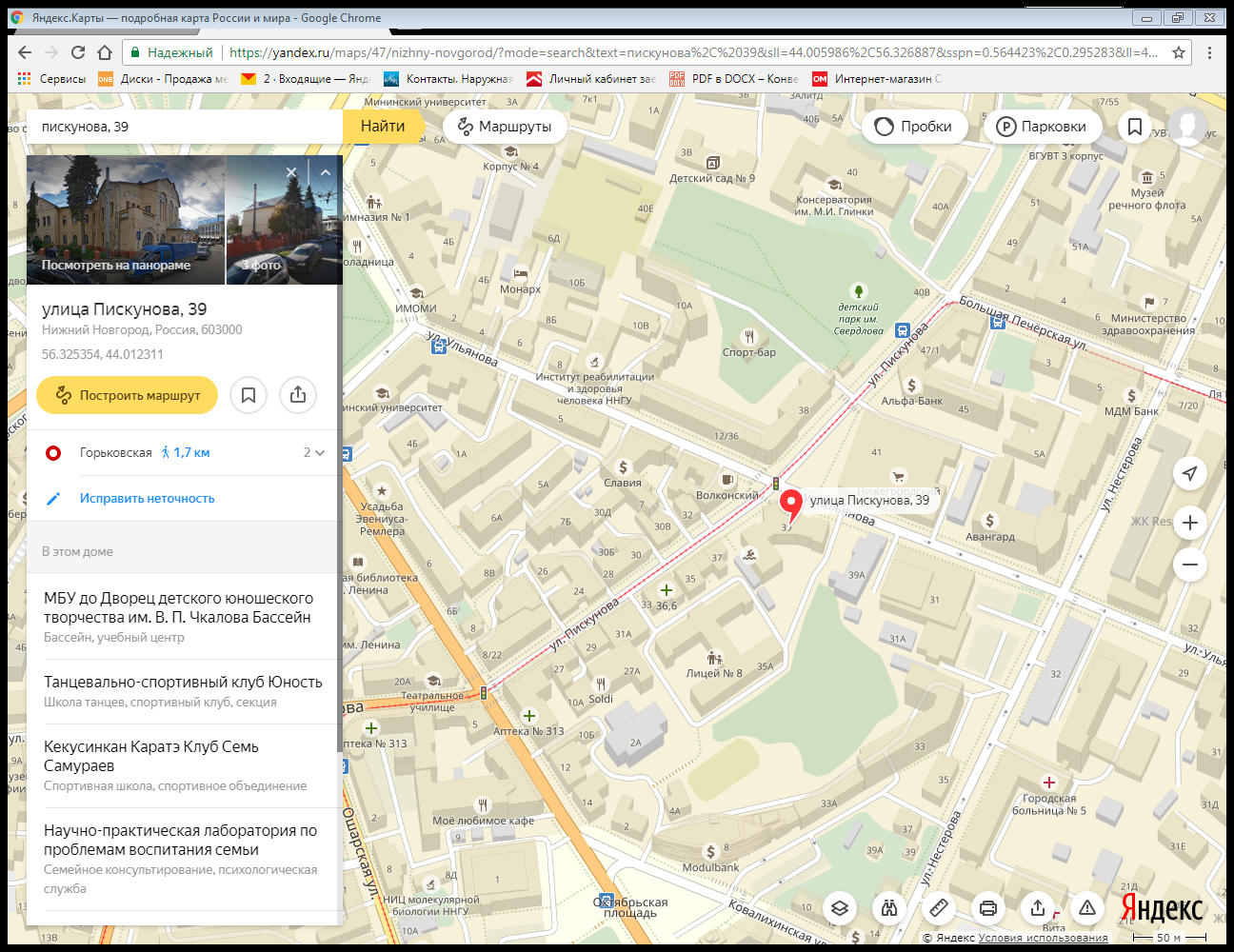 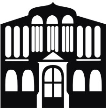 Муниципальное бюджетное учреждение дополнительного образования «Дворец детского (юношеского) творчества им. В.П.Чкалова»(МБУ ДО «ДДТ им. В.П.Чкалова»)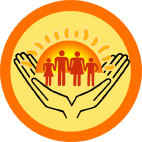 Городская научно-практическая лаборатория по проблемам воспитания и семьи им.Н.Н.БеликАвторы - составители: Семушева Т.Г., Елагина Г.А.603005, г. Нижний Новгород, ул. Пискунова, д. 39тел. (831) 436-45-23, 436-60-02официальный сайт: http://ddt-chkalov.rue-mail: ddt.chkalov@gmail.com Район Районный фестивальРайонный фестивальРайонный фестивальРайон Учреждения (перечислить)Количество участников (семей)Победитель районного этапа Автозаводский 125,124,37,111, 5,145,133,1378МАОУ «Школа № 125» Канавинский 2,50,55,110, 168,176, д/с18,3058МБДОУ «Детский сад №18 «Паровозик» Ленинский 60, 94, 123, 138, 180, 1846МАОУ «Школа № 94» Московский 172,67,746МАОУ «Школа № 172» Нижегородский 102, 13, 103, ДДТ9ДДТ Нижегородского района Приокский 11,48,88,1314МБОУ «Школа № 131» Советский 47,54,122,151, Зол.ключик5МБУ ДО ЦВР «Золотой ключик» Сормовский 77,78,79,85,1835МБОУ «Школа № 77» Всего:4351№Семья Район, школаНоминация1Семья ВерхососовыхМАОУ «Школа № 125» Автозаводский районСемья – исток родительства, добра, любви и верности2Семья ДубиновыхМБДОУ «Детский сад №18 «Паровозик» Канавинский районСемья – кладовая интеллектуального, физического и нравственного здоровья3Семья БарановыхМАОУ «Школа № 94» Ленинский районСпортивная семья - основа здоровья ребенка4Семья СироткиныхМАОУ «Школа № 172» Московский районВ сохранении семейных традиций – сила семьи5Семья КлиментовыхЦДТ «Созвездие» СП МБУ ДО «Дом детского творчества Нижегородского района»Гордость нашей семьи - наши дети6Семья ВахтиныхМБОУ «Школа № 131» Приокский районВ крепкой дружной семье – счастье и будущее детей7Семья МартыновыхМБУ ДО ЦВР «Золотой ключик» Советский районСемья – творческая мастерская8Семья ЛущинскихМБОУ «Школа № 77» Сормовский районСемья – Родина ребенка№ФИОКласс Учреждение образованияРайон1Семья Беловых3МАОУ Средняя школа №102 с УИОПНижегородский2Стариков Александр4МБУ ДО "ЦДТ Автозаводского района" ОСП детский клуб им. А.Х. БусыгинаАвтозаводский3Лягонова Вера Алексеевна8МБОУ "Школа№ 168 имени И.И. Лабузы"Канавинский4Зеленков Владислав8МБОУ "Школа № 26"Сормовский5Кореева Евгения7МАОУ "Школа № 79 им.Н.А.Зайцева"СормовскийРайонВсего участв. ОУОУ (перечислить)1 место2 место3 местоВсего участ.Автозаводский6ЦДТ(клуб им.Бусыг.), ЦДТ, 24,125, 133, 179ЦДТ (клуб им.Бусыг)133ЦДТ,124, 125(2), 133, 1798Канавинский1168168168168(2)4Нижегородский2ДДТ,102102ДДТ(2)1024Советский1Зол.ключикЗол.кл.1Сормовский626,79,78, 77,117,8526,797877,117,856ИТОГО:16551323